Guacamole recipe: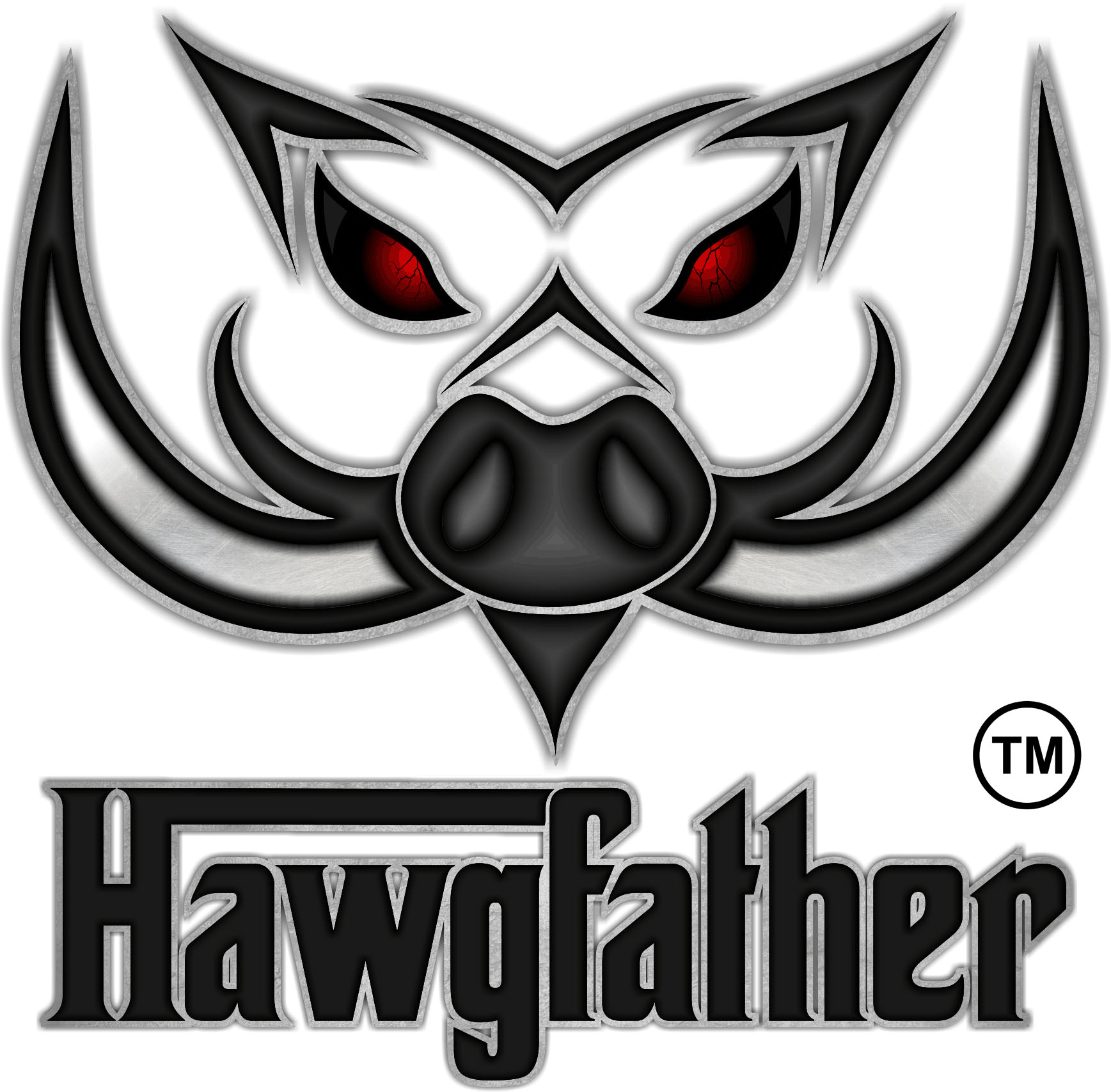 3 avocados, ripe2 tbsp of Hawgfather Original or LITE1/2 small onion2 Roma tomatoes3 tbsp, fresh cilantro2 garlic clovesSlice the avocados open and remove the pit. Scoop the avocado out of the skin with a spoon and put into a bowl. Use a fork to chop/mash the avocado to the desired texture from chunky to smooth, adding the Hawgfather Seasoning as you go. Cut up all the other stuff, chunk it in and mix well. If you don’t think you’ll eat all of it in one sitting, squeeze a lime in as you are mixing all the stuff together. ENJOY!